Протокол № 1общего собрания собственников помещений многоквартирного дома, расположенного по адресу:
Московская область, Красногорский район, п. Нахабино, ул. Красноармейская, д. 4Апроведенного в форме заочного голосования.пгт. Нахабино	«29» апреля 2015г.Общее собрание собственников помещений многоквартирного жилого дома № 4А по ул. Красноармейская п. Нахабино Красногорского района Московской обл. созвано по инициативе собственников многоквартирного жилого дома: Кузнецова С.С. (кв. 75), Лухиной В.А. (кв. 101), Купчик Е.Г. (кв. 42), Ведерникова Н.А. (кв. 87), Дуплиной О.Л. (кв. 80), Андреева Б.Е. (кв. 102), Родик Н.Е. (кв. 112).В соответствии с Постановлением Правительства РФ № 75 от 06.02.2006г., каждому собственнику были вручены бюллетени голосования под роспись. Дата подсчета голосов «29» апреля 2015 года. На дату проведения собрания, количество собственников жилых и нежилых помещений составляет 161 собственников. Общая площадь жилых и нежилых помещений составляет 9 332 кв.м.В голосовании приняло участие 104 собственника, что соответствует 5 624,4 кв.м. Представленные голоса собственников помещении МКД составляют 5 624,4 кв.м, или 60,3 % от общей площади помещений. Кворум имеется.Собрание собственников помещений многоквартирного дома проводилось в форме заочного голосования: с «28» марта 2015г. по «28» апреля 2015г.Собрание правомочно принимать решения по повестке дня.ПОВЕСТКА ДНЯ СОБРАНИЯ:1 .Выбор председателя собрания - Андреева Б.Е. секретаря собрания - Родик Н.Е.Выбор членов счетной комиссии в составе:Лухиной В.А.Купчик Е.Г.Избрать совет дома в составе: Ведерникова Н.А.Дуплиной О.Л.Кузнецова С.С.Выбор председателя Совета дома - Кузнецова С.С.Выбрать в качестве способа управления МКД - управление управляющей организацией.Выбор управляющей организации - ООО «УК «ФЕНИКС».Заключить договор управления МКД сроком на 1 год с ООО «УК «ФЕНИКС».Избрать управляющую организацию лицом, которое от имени собственников помещений в многоквартирном доме уполномочено на заключение договоров об использовании общего имущества собственников помещений в многоквартирном доме для монтажа оборудования провайдеров в целях подключения жителей к сети Интернет, кабельному ТВ, телефонной сети и др.9. Определение места размещения документов общего собрания - на информационных стендах в холле 1 -ого этажа.10. Определение места хранения документов общего собрания:экз. - у председателя Совета Дома.экз. - в Управляющей компании.11.Установить способом уведомления (доведения до сведения) собственников помещений в многоквартирном жилом доме о проведении общего собрания собственников итогов голосования - вывешивание соответствующих материалов на информационных стендах в холлах 1-ого этажа дома.По 1 вопросу повестки дня:Избрать: председателя собрания - Андреева Б.Е. секретаря собрания - Родик Н.Е.Голосовали:«за» - 56,0%«против» - 0,6% «воздержался» - 3,7%РЕШИЛИ: избрать председателем собрания - Андреева Б.Е. и секретарем собрания - Родик Н.Е.По 2 вопросу повестки дня:Выбор членов счетной комиссии в составе:ЕЛухину В.А.Купчик Е.Г.Голосовали:«за» - 56,0%«против» - 0,6%«воздержался» - 3,7%РЕШИЛИ: избрать членов счетной комиссии в составе:Лухину В.А.Купчик Е.Г.По 3 вопросу:Избрать совет дома в составе:Ведерникова Н.А.Дуплину О.Л.Кузнецова С.С.Голосовали:«за» - 53,7%«против» - 4,4%«воздержался» - 2,2%РЕШИЛИ: избрать совет дома в составеВедерникова Н.А.Дуплину О.Л.Кузнецова С.С.По 4 вопросу повестки дня:Избрать председателя Совета дома - Кузнецова С.С.Голосовали:«за» - 56,0%«против» - 2,8%«воздержался» - 1,5%РЕШИЛИ: избрать председателя Совета дома - Кузнецова С.С.По 5 вопросу повестки дня: выбрать в качестве способа управления МКД - управление управляющей организацией.Голосовали:«за» - 55,1%«против» - 0,6%«воздержался» - 4,6%РЕШИЛИ:	выбрать в качестве способа управления МКД - управление управляющейорганизацией.По 6 вопросу повестки дня: выбор управляющей организации - ООО «УК «ФЕНИКС».Голосовали:«за» - 55,5%«против» - 0,6%«воздержался» - 4,2%РЕШИЛИ: выбрать управляющей организацией ООО «УК «ФЕНИКС».По 7 вопросу повестки дня: заключить договор управления МКД сроком на 1 год с«УК «ФЕНИКС».Голосовали:«за» - 55,5%«против» - 1,2%«воздержался» - 3,6%РЕШИЛИ: заключить договор управления МКД сроком на 1 год с ООО «УК «ФЕНИКС».По 8 вопросу повестки дня: Избрать управляющую организацию лицом, которое от имени собственников помещений в многоквартирном доме уполномочено на заключение договоров об использовании общего имущества собственников помещений в многоквартирном доме для монтажа оборудования провайдеров в целях подключения жителей к сети Интернет, кабельному ТВ, телефонной сети и др.Голосовали:«за» - 55,5%«против» - 1,2%«воздержался» - 3,6%РЕШИЛИ: Избрать ООО «УК «ФЕНИКС» лицом, которое от имени собственников помещений в многоквартирном доме уполномочено на заключение договоров об использовании общего имущества собственников помещений в многоквартирном доме для монтажа оборудования провайдеров в целях подключения жителей к сети Интернет, кабельному ТВ, телефонной сети и др.По 9 вопросу повестки дня: определение места размещения документов общего собрания - на информационных стендах в холле 1-ого этажа.Голосовали:«за» - 59,2%«против» - 0,6%«воздержался» - 0,5%РЕШИЛИ: определить место размещения документов общего собрания - на информационных стендах в холле 1-ого этажа.По 10 вопросу повестки дня:Определение места хранения документов общего собрания:экз. - у председателя Совета Домаэкз. - в Управляющей компании.Голосовали:«за» - 59,7%«против» - 0,6%«воздержался» - нетРЕШИЛИ: определить место хранения документов общего собрания:экз. - у председателя Совета Домаэкз. - в Управляющей компании.По 11 вопросу повестки дня:Установить способом уведомления (доведения до сведения) собственников помещений в многоквартирном доме о проведении общего собрания собственников итогов голосования - вывешивание соответствующих материалов на информационных стендах в холлах 1-ого этажа дома.Голосовали:«за» - 60,3%«против» - нет «воздержался» - нетРЕШИЛИ: установить способом уведомления (доведения до сведения) собственников помещений в многоквартирном доме о проведении общего собрания собственников итогов голосования - вывешивание соответствующих материалов на информационных стендах в холлах 1-ого этажа дома.Протокол составлен в 3 (трех) экземплярах на четырех листах.Один экземпляр с реестром собственников и решениями собственников помещений МКД передается на хранение в ООО «УК «ФЕНИКС», второй экземпляр протокола передать на хранение председателю Совета дома, третий экземпляр протокола передать в ООО «УК «Акватория».Члены счетной комиссии:Е.Г. Купчик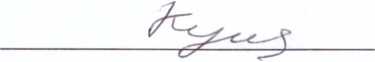 